2020.06.22-26.TEMAT TYGODNIA: BEZPIECZNE WAKACJE. NA RATUNEK- WAŻNE TELEFONY.22.06.2020 (poniedziałek)BEZPIECZNE WAKACJE rady, dzięki którym będziecie bezpieczni. Obejrzyj prezentację.https://slideplayer.pl/slide/830849/23.06.2020 (wtorek) ZASADY UDZIELANIA PIERWSZEJ POMOCY PRZEDLEKARSKIEJ. Obejrzyj prezentację.https://slideplayer.pl/slide/2824445/24.06.2020(środa)Sposób udzielania pierwszej pomocy w wybranych nagłych wypadkachNa każdym etapie udzielania pierwszej pomocy rozważ wezwanie zespołu ratownictwa medycznego, dzwoniąc pod numer alarmowy 999 lub 112.StłuczeniePrzyłóż zimny okład na stłuczone miejsce.Stłuczoną kończynę unieruchom w pozycji, jaką wybierze sobie poszkodowany – takiej, która sprawia mu najmniejszy ból.W razie silnego bólu podaj leki przeciwbólowe.Jeśli zajdzie taka potrzeba, skonsultuj się z lekarzem.ZranienieZatrzymaj krwotok z rany poprzez uciśnięcie miejsca krwawienia za pomocą jałowego opatrunku.Oczyść ranę z ziemi i drobnych ciał obcych.Umyj ranę wodą z mydłem, przemyj środkiem dezynfekującym.Załóż jałowy opatrunek, zbliżając brzegi rany.Zabandażuj ranę.W razie potrzeby skonsultuj się z lekarzem (profilaktyka przeciwtężcowa).Dużych, ostrych przedmiotów nie usuwaj z rany; unieruchom je i pozostaw do czasu przyjazdu personelu medycznego.ZłamanieUnieruchom kończynę.Złamaną rękę podwieś na chuście lub bandażu.Złamaną nogę połóż na deseczce i unieruchom bandażem.Ustabilizuj złamaną nogę, mocując ją do zdrowej nogi za pomocą bandaża.Jeśli załamie jest otwarte, opatrz ranę za pomocą jałowego opatrunku z gazy; pamiętaj, aby nie wciskać do środka odłamków kostnych.Wezwij zespół ratownictwa medycznego, dzwoniąc pod numer alarmowy 112 lub 999.ZwichnięciePrzyłóż zimny okład na zwichnięty staw.Unieruchom w pozycji, jaką wybierze sobie poszkodowany.W razie silnego bólu podaj leki przeciwbólowe.Jeśli zajdzie taka potrzeba, wezwij zespół ratownictwa medycznego, dzwoniąc pod numer alarmowy 999 lub 112.Krwotok z ranyZałóż jałowy opatrunek na ranę.Zastosuj miejscowy ucisk na ranę.Unieś zranioną kończynę powyżej tułowia.Jeśli zajdzie taka potrzeba, wezwij zespół ratownictwa medycznego, dzwoniąc pod numer alarmowy 999 lub 112.OmdlenieUłóż poszkodowanego na plecach z nogami uniesionymi wyżej niż tułów.Zastosuj zimne okłady na twarz.Jeżeli utrata świadomości lub splątanie (utrudniony kontakt słowny z poszkodowanym) przedłuża się, wezwij zespół ratownictwa medycznego, dzwoniąc pod numer alarmowy 999 lub 112.Uraz kręgosłupaJeśli poszkodowany jest przytomny, ale podejrzewasz uraz kręgosłupa, nie ruszaj go.Pozostaw go w pozycji zastanej, unikaj przenoszenia poszkodowanego.Wezwij zespół ratownictwa medycznego, dzwoniąc pod numer alarmowy 999 lub 112.Jeżeli zajdzie potrzeba przeniesienia chorego, możesz to zrobić tylko przy użyciu noszy lub szerokiej deski, nie zmieniając płaszczyzny ciała poszkodowanego w czasie przenoszenia.Porażenie prądemNie dotykaj osoby porażonej prądem, zanim nie odłączysz jej od źródła prądu.Odłącz bezpieczniki (korki), wyjmij z gniazdka wtyczkę urządzenia elektrycznego, które spowodowało porażenie.Zabezpiecz siebie przed porażeniem (użyj do tego np. drewnianego kija, włóż gumowe rękawice).Sprawdź stan poszkodowanego – czy jest przytomny, czy oddycha.Wezwij zespół ratownictwa medycznego, dzwoniąc pod numer alarmowy 999 lub 112.Jeśli poszkodowany nie oddycha prawidłowo, wykonaj 30 uciśnięć klatki piersiowej, 2 oddechy ratownicze, kontynuuj uciskanie klatki piersiowej i oddechy ratownicze w sekwencji 30:2 lub jedynie uciskanie klatki piersiowej z częstością 100 – 120/min.Jeśli poszkodowany jest nieprzytomny, ale oddycha prawidłowo, ułóż go w pozycji bocznej.Załóż opatrunek na oparzone miejsce.Pozostań z poszkodowanym do czasu przybycia zespołu ratownictwa medycznego.OparzeniaJeśli zajdzie taka potrzeba, wezwij straż pożarną, dzwoniąc pod numer alarmowy 112 lub 998.Ochładzaj oparzoną część ciała czystą wodą o temperaturze ok. 20°C od 10 do 20 minut.Zabezpiecz oparzoną część ciała jałowym opatrunkiem.W razie silnego bólu podaj leki przeciwbólowe.Jeśli oparzenie jest rozlegle, wezwij zespół ratownictwa medycznego, dzwoniąc pod numer alarmowy 112 lub 999.Jeśli oparzona jest ręka, zdejmij biżuterię – zanim narastający obrzęk to uniemożliwi.W przypadku oparzeń chemicznych natychmiast usuń zanieczyszczone ubranie (przed rozpoczęciem polewania wodą).Jeśli ubranie jest wtopione w ciało, to nie zrywaj go, tylko wytnij ubranie wokół rany.Krwawienie z nosaPosadź poszkodowanego z głową lekko pochyloną do przodu.Poszkodowany powinien oddychać ustami.Na kark i czoło przyłóż zimy okład, np. ręcznik nasączony zimną wodą lub kostki lodu owinięte w materiał.Przyłóż do nosa gazik lub chusteczkę, uciśnij krwawiące nozdrze i utrzymuj ucisk przez ok 10 minut.Jeśli krwotok z nosa jest silny, nie ustępuje po wykonaniu wymienionych czynności (trwa dłużej niż 15 – 20 minut) lub doszło do urazu głowy, szyi albo gdy występują zaburzenia świadomości, należy wezwać zespół ratownictwa medycznego, dzwoniąc pod numer alarmowy 999 lub 112.Ciało obce w drogach oddechowychU dorosłegoZachęcaj poszkodowanego do kaszlu.Jeśli to nie spowoduje usunięcia ciała obcego, pochyl go do przodu i wykonaj do 5 energicznych uderzeń nadgarstkiem w okolicę międzyłopatkową, stojąc za poszkodowanym.Jeśli to nie spowoduje usunięcia ciała obcego, stań blisko za poszkodowanym, pochyl go do przodu, przyłóż swoje splecione ręce w okolice nadbrzusza i dynamicznie uciskaj do 5 razy jego nadbrzusze (w okolicy połowy odległości pomiędzy pępkiem a końcem mostka).Jeśli te czynności nie spowodują usunięcia ciała obcego z dróg oddechowych, kontynuuj uderzenia w okolicę międzyłopatkową na przemian z uciśnięciami nadbrzusza.Jeśli poszkodowany straci przytomność:bezpiecznie ułóż go na ziemi,wezwij zespół ratownictwa medycznego, dzwoniąc pod numer alarmowy 999 lub 112,rozpocznij resuscytację krążeniowo-oddechową w sekwencji: 30 uciśnięć klatki piersiowej, 2 oddechy ratownicze.U dziecka przytomnegoW przypadku nieefektywnego kaszlu wykonaj 5 uderzeń w okolicę międzyłopatkową.Niemowlę ułóż głową w dół na własnym przedramieniu, następnie wykonaj 5 uderzeń w okolicę międzyłopatkową.Jeśli uderzenia w okolicę międzyłopatkową są nieskuteczne, wykonaj uciśnięcia klatki piersiowej u niemowląt, a u dzieci starszych – uciśnięcia nadbrzusza.Kontynuuj powyższe czynności w sekwencji: 5 uderzeń w okolicę międzyłopatkową, 5 uciśnięć nadbrzusza do momentu wydalenia ciała obcegoU dziecka nieprzytomnegoUdrożnij drogi oddechowe, wykonaj 2 oddechy ratownicze, rozpocznij resuscytację krążeniowo-oddechową: 30 uciśnięć klatki piersiowej, 2 oddechy ratownicze.25.06.2020(czwartek)Wykonanie plakatu „Bezpieczne zabawy latem”.ROZWIĄŻ TEST PIERWSZEJ POMOCY. POWODZENIA.1. Właściwe przygotowanie się do jazdy polega na regulacji:fotela, lusterek, zagłówka, pasów bezpieczeństwafotela, temperatury w kabinie, lusterek, pasów bezpieczeństwalusterek, zagłówka, pasów, temperatury w kabiniefotela, temperatury w kabinie, zagłówka, pasów bezpieczeństwa.2. W samochodowej apteczce pierwszej pomocy nie może zabraknąć:kompresów, gazy, waty, bandaży, folii NRCkompresów, gazy, bandaży, nożyczek, koca ratunkowegogazy, bandaży, waty, chusty trójkątnej, świecy chemicznejgazy, bandaży, kompresów, koca ratunkowego, leków przeciwbólowych3. Poszkodowanego niezwłocznie wyciągniesz z pojazdu w sytuacji:gdy jest nieprzytomnyprawdopodobnie doznał obrażeń wewnętrznychnie oddychakrwawi4. Na ulicy leży nieprzytomna kobieta. Aby sprawdzić, czy oddycha:kładziesz dłoń na klatce piersiowej i obserwujesz czy się poruszakładziesz dłoń przed przeponą i obserwujesz czy się poruszazbliżasz ucho do jej ust by wyczuć i usłyszeć czy oddycha, obserwujesz ewentualne ruchy klatki piersiowejprzykładasz lusterko do jej ust i obserwujesz czy osiada na nim para5. Poszkodowany jest nieprzytomny, leży na wznak, ma trudności z oddychaniem. Pierwsza pomoc polega na:drożnieniu dróg oddechowychuniesieniu rąk i nóg poszkodowanego do góryułożeniu w pozycji bezpiecznejrozpoczęciu sztucznego oddychania6. Codofix i aquagel to odpowiednio:środek przeciwbólowy i lek na odwodnienieśrodek opatrunkowy i żel na skręcenia stawówśrodek opatrunkowy i opatrunek na oparzeniaopatrunek na oparzenia i środek przeciwbólowy7. Stosunek uciśnięć klatki piersiowej do oddechów zastępczych to:2:152:3030:215:28. Resuscytację krążeniowo-oddechową prowadzisz do momentu:zgonu poszkodowanegouruchomienia Automatycznego Defibrylatora Zewnętrznego (AED)zmęczenia ratownikazaobserwowania nieregularnych ruchów klatki piersiowej9. Najczęstsze objawy wstrząsu to:blada skóra, podwyższona temperatura ciała, szybki oddechblada skóra, zimny pot, sine usta, płytki oddechblada skóra, głęboki i nieregularny oddech, chwilowe utraty przytomnościblada skóra, zimny i perlisty pot, szybki i płytki oddech10. Postępowanie w przypadku rany ciętej przedramienia:założenie rękawiczek, uciśnięcie miejsca krwawienia za pomocą gazy, uniesienie kończyny do góry, wykonanie opatrunku uciskowegozałożenie rękawiczek, nałożenie na ranę kilku warstw waty, uniesienie kończyny do góry, wykonanie opatrunku uciskowegozałożenie rękawiczek, uciśnięcie miejsca krwawienia za pomocą chusty trójkątnej, uniesienie kończyny do góry, stabilizacja kończynyzałożenie rękawiczek, uciśnięcie miejsca krwawienia za pomocą gazy, uniesienie kończyny do góry, w razie przesiąkania zmienić opatrunek11. Pozycję bezpieczną zastosujesz w przypadku:utraty przytomności przez poszkodowanegokonieczności pozostawienia nieprzytomnego poszkodowanegoutraty dużej ilości krwikonieczności udrożnienia górnych dróg oddechowych u nieprzytomnego12. Ewakuację poszkodowanego z pojazdu należy przeprowadzić w sytuacji:skomplikowanego złamania kości podudziabraku oddechukrwotoku z okolicy skroniprawdopodobieństwa doznania obrażeń wewnętrznych13. W przypadku otwartego złamania kości:zakładamy opatrunek uciskowyzakładamy opatrunek i unieruchamiamy dwa sąsiednie stawyunieruchamiamy kończynędelikatnie wkładamy kość do rany i opatrujemy uszkodzone tkanki14. Widzisz leżącą na chodniku osobę. Wzywasz pogotowie gdy:zobaczysz taką osobęstwierdzisz, że jest nieprzytomnazobaczysz otarcie naskórka w okolicy łuku brwiowegojest to osoba młoda15. Kolejność postępowania w trakcie organizacji miejsca zdarzenia to:zatrzymanie pojazdu, zadbanie o ochronę osobistą, ocena miejsca zdarzenia, wezwanie pomocy, udzielenie pomocy poszkodowanymzatrzymanie pojazdu, oznakowanie miejsca zdarzenia, ocenę miejsca zdarzenia, udzielenie poszkodowanym pomocy, wezwanie pomocyzatrzymanie pojazdu, zadbanie o ochronę osobistą, oznakowanie miejsca zdarzenia, ocena miejsca zdarzenia, wezwanie pomocyzatrzymanie pojazdu, wstępną selekcję poszkodowanych, ocenę miejsca zdarzenia, udzielenie pomocy poszkodowanym, wezwanie pomocy16. W szczególnych warunkach gdy do dyspozycji posiadasz jedynie gwizdek lub latarkę pomoc wezwiesz poprzez:Alfabet Morse'aSygnalizację YES, NOPosłańcaMiędzynarodowy Kod Górski17. W sytuacji słabej baterii w telefonie, lub problemów z zasięgiem sieci, w pierwszej kolejności należy podać dyspozytorowi:imię, nazwisko oraz nr z którego telefonujemyilość poszkodowanychmiejsce i rodzaj zdarzeniastan poszkodowanych oraz informacje o udzielonej pomocy18. Na przejściu dla pieszych w mieście doszło do potrącenia starszej osoby. Postępowanie powinno polegać na:ewakuacji poszkodowanegowłaściwym oznakowaniu miejsca zdarzenia i udzieleniu pomocy poszkodowanemuzorganizowaniu transportu poszkodowanego do szpitala np. taksówkąprzeniesieniu poszkodowanego na chodnik i udzieleniu pierwszej pomocy19. Postępowanie w sytuacji poparzenia płomieniem to:schładzanie lodowatą wodą, aby jak najszybciej zmniejszyć temperaturęopatrzenie bandażem elastycznymschładzanie chłodną wodą, polewając powyżej poparzonego miejscapodanie środków przeciwbólowych20. Po zastosowaniu środków ochrony osobistej (m.in. założeniu rękawiczek ochronnych, kamizelki odblaskowej) kolejną czynnością będzie:udzielenie pomocy poszkodowanemu znajdującemu się poza pojazdemudzielenie pomocy poszkodowanemu znajdującemu się w pojeździewezwanie pogotowiazabezpieczenie miejsca zdarzenia26.06.2020(piątek) ZAPAMIĘTAJ!!! Ważne numery telefonów.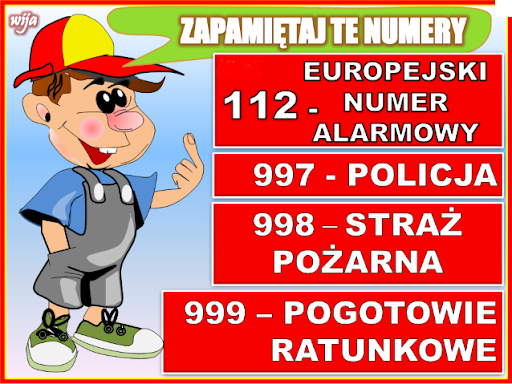 DRODZY WYCHOWANKOWIE!Wykorzystajcie dobrze letnie miesiące – oglądajcie przyrodę, uprawiajcie sporty, zwiedzajcie nowe miejsca. Życzę Wam niezapomnianych wakacji, spędzonych ciekawie, przyjemnie i zdrowo.
Do zobaczenia we wrześniu!